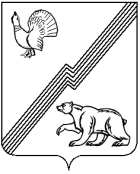                 АДМИНИСТРАЦИЯ ГОРОДА ЮГОРСКАХанты-Мансийского автономного округа – ЮгрыПОСТАНОВЛЕНИЕот 07 апреля 2014                                                                                                        № 1353
О Координационном совете повопросам  развития инвестиционнойдеятельности в городе ЮгорскеВ целях обеспечения проведения единой политики в сфере инвестиций и реализации инвестиционных проектов, имеющих стратегическое и приоритетное значение для развития города Югорска1. Создать Координационный совет по вопросам развития инвестиционной деятельности в городе Югорске (далее - Совет).2. Утвердить состав Совета (приложение 1) и Положение о Совете (приложение 2).3. Настоящее постановление вступает в силу со дня его подписания.4. Контроль за выполнением постановления оставляю за собой.Исполняющий обязанностиглавы администрации города Югорска                                                                 С.Д. ГолинПриложение 1к постановлению администрации города Югорскаот ___________№_________СоставКоординационного совета по вопросам развития инвестиционной деятельностив городе Югорске (далее – Совет)Члены Совета:Приложение 2к постановлению администрации города Югорскаот ___________№_________ПоложениеО Координационном совете по вопросам развития инвестиционной деятельности в городе Югорске 1. Общие положенияКоординационный совет по вопросам развития инвестиционной деятельности в городе Югорске (далее – Совет) является постоянно действующим совещательным органом в органах местного самоуправления муниципального образования город Югорск (далее – органы местного самоуправления).Совет в своей деятельности руководствуется законодательством Российской Федерации, законодательством Ханты-Мансийского автономного округа - Югры, настоящим Положением.Совет в своей деятельности основывается на принципах эффективного взаимодействия и конструктивного диалога с участниками инвестиционного процесса в муниципальном образовании город Югорск, открытости, инициативности, свободного обсуждения и коллективного решения вопросов, учета общественно значимых интересов при решении проблем реализации муниципальной инвестиционной политики. Целью работы Совета является содействие развитию инвестиционной деятельности на территории города Югорска, включая привлечение инвестиций для реализации приоритетных инвестиционных проектов (в том числе на принципах государственно-частного партнерства).2. Основные функции и права Совета2.1.  Совет в пределах компетенции:разрабатывает мероприятия по созданию благоприятных экономических, финансовых, организационных условий в городе Югорске с целью развития инвестиционной деятельности;содействует реализации приоритетных для экономики города Югорска инвестиционных проектов и вырабатывает предложения по оказанию поддержки таким проектам;оказывает содействие инвесторам в защите их прав и законных интересов; осуществляет анализ обращений инвесторов по вопросам поддержки и развития инвестиционной деятельности в городе Югорске;проводит отбор инвестиционных проектов, претендующих на предоставление поддержки за счет средств бюджетов всех уровней;дает рекомендации по вопросам реализации инвестиционных проектов, претендующих на предоставление поддержки за счет средств бюджетов всех уровней;осуществляет взаимодействие с некоммерческой организацией «Фонд развития Ханты-Мансийского автономного округа-Югры», инвестиционными советами и рабочими группами, созданными в органах исполнительной власти Ханты-Мансийского автономного округа - Югры, по вопросам отбора и реализации проектов;разрабатывает предложения по снижению административных барьеров при реализации проектов и развитию институтов государственно-частного партнерства на  местном уровне;рассматривает план создания инвестиционных объектов и объектов инфраструктуры в городе Югорске, а также разрабатывает рекомендации по его корректировке с учетом потребностей инвестиционных проектов.2.2. Совет имеет право:создавать рабочие (экспертные) группы для подготовки материалов, проектов решений по вопросам, входящим в компетенцию Совета.запрашивать у органов и структурных подразделений администрации города Югорска, предприятий, учреждений, организаций, субъектов инвестиционной деятельности информацию, необходимую для реализации задач и функций Совета;приглашать на заседания Совета и заслушивать должностных лиц и специалистов органов местного самоуправления, представителей предприятий, учреждений и организаций независимо от форм собственности по вопросам реализации инвестиционной политики, направленной на создание условий для привлечения инвестиций в экономику города Югорска;рассматривает иные вопросы в случаях, предусмотренных нормативными правовыми актами.3. Организация работы СоветаСовет формируется из представителей органов местного самоуправления, инвесторов, представителей общественности. Состав Совета утверждается и изменяется соответствующими постановлениями администрации города Югорска.В состав  Совета входят:председатель Совета;заместитель председателя  Совета;секретарь  Совета;члены Совета.Совет возглавляет председатель Совета. В случае временного отсутствия председателя Совета руководство работой Совета осуществляет заместитель председателя Совета. В случае отсутствия обоих руководителей – руководство работой Совета осуществляет член Совета, назначенный председателем Совета.Основной формой работы Совета являются заседания, которые проводятся по мере необходимости, но не реже 1 раза в квартал. Любой член Совета может инициировать заседание Совета. Повестка заседания Совета формируется секретарем Совета и утверждается его председателем с учетом предложений членов Совета. Предложения члены Совета представляют в письменной форме секретарю Совета ежемесячно не позднее 20 числа месяца предшествующего заседанию.Заседания Совета проводятся в открытом режиме. На них могут приглашаться представители организаций, в том числе средств массовой информации, и представители органов власти.Решения, принимаемые на заседаниях Совета, отражаются в протоколах.Протоколы заседаний Совета подписываются лицом, председательствующим на заседании Совета, а также секретарем Совета.Заседание Совета считается правомочным, если на нем присутствуют более половины членов Совета. Решения Совета принимаются простым большинством голосов присутствующих на заседании  членов Совета путем проведения открытого голосования. При голосовании каждый член Совета имеет один голос. При подсчете голосов учитываются мнения членов Совета, не присутствующих на заседании, но направивших свои мнения по обсуждаемым вопросам в письменной форме. При равенстве голосов решение считается непринятым.Члены Совета, не присутствующие на заседании, могут представить свое мнение по обсуждаемым вопросам в письменной форме в адрес секретаря комиссии.Члены Совета участвуют в заседании без права замены, за исключением случаев отпуска или болезни.Решения Совета, принимаемые в соответствии с возложенными на него целями, задачами, полномочиями, имеют обязательный характер для органов и структур администрации города Югорска и рекомендательный характер для остальных организаций города, и доводятся до сведения заинтересованных лиц в виде протокола заседания Совета, решения Совета либо иным способом по решению председателя Совета.Для подготовки вопросов к заседаниям Совета создаются постоянные и временные рабочие (экспертные) группы, в том числе из лиц, не являющихся членами Совета.Состав постоянных и временных рабочих (экспертных) групп, круг рассматриваемых рабочими группами вопросов определяется председателем Совета.Постоянные и временные рабочие (экспертные) группы осуществляют подготовку нормативных правовых актов, аналитических материалов, заключений, предложений и ответов на запросы либо протокольные поручения по рассмотренным вопросам.Совет вправе для выполнения отдельных работ в связи с реализацией возложенных на него задач привлекать экспертов и специалистов (по согласованию). 4. Полномочия СоветаПредседатель Совета:осуществляет руководство деятельностью Совета;утверждает повестку дня заседания  Совета;ведет заседания  Совета;представляет Совет во взаимоотношениях с организациями и органами власти;подписывает от имени Совета протоколы, решения, отчеты, аналитические доклады и иные документы Совета;определяет время и место проведения заседаний  Совета;приглашает для участия в заседаниях Совета представителей организаций, в том числе органов государственной власти Ханты-Мансийского автономного округа – Югры;определяет состав постоянных и временных рабочих (экспертных) групп, круг рассматриваемых рабочими группами вопросов;осуществляет иные функции, необходимые для обеспечения деятельности Совета.Заместитель председателя Совета:готовит предложения по основным направлениям деятельности Совета, координирует деятельность членов Совета и постоянных и временных рабочих (экспертных) групп;распределяет обязанности между членами  Совета;обеспечивает выполнение решений Совета;осуществляет контроль исполнения решений  Совета.Секретарь Совета осуществляет организационную и техническую работу:выполняет поручения председателя и заместителя председателя Совета организационного характера;взаимодействует с членами Совета и членами постоянных и временных рабочих (экспертных) групп;на основании предложений членов Совета формирует повестку заседания и представляет ее на рассмотрение председателю и заместителю председателя Совета;организует проведение заседаний Совета и подготовку проектов решений по рассматриваемым на заседании Совета вопросам;организует взаимодействие Совета с организациями и органами власти;информирует членов Совета о времени, месте и повестке заседания Совета, организует рассылку подготовленных к заседанию материалов членам Совета;доводит решения Совета до исполнителей и заинтересованных организаций;оформляет и подписывает протоколы заседаний Совета;ведет учет решений Совета;организует хранение материалов деятельности Совета, в том числе оригиналов протоколов, решений Совета.Права и обязанности членов Советапринимают участие в заседаниях Совета и в работе постоянных и временных рабочих (экспертных) групп;осуществляют подготовку нормативных правовых актов, аналитических материалов, заключений, предложений и ответов на запросы либо протокольные поручения по рассматриваемым на заседании Совета вопросам;принимают участие в исполнении решений Совета, поручений председателя и заместителя председателя Совета;готовят и направляют секретарю Совета информацию об исполнении решений Совета, поручений председателя и заместителя председателя Совета и другие материалы для обсуждения на заседаниях;вносят предложения в  порядок проведения заседаний Совета.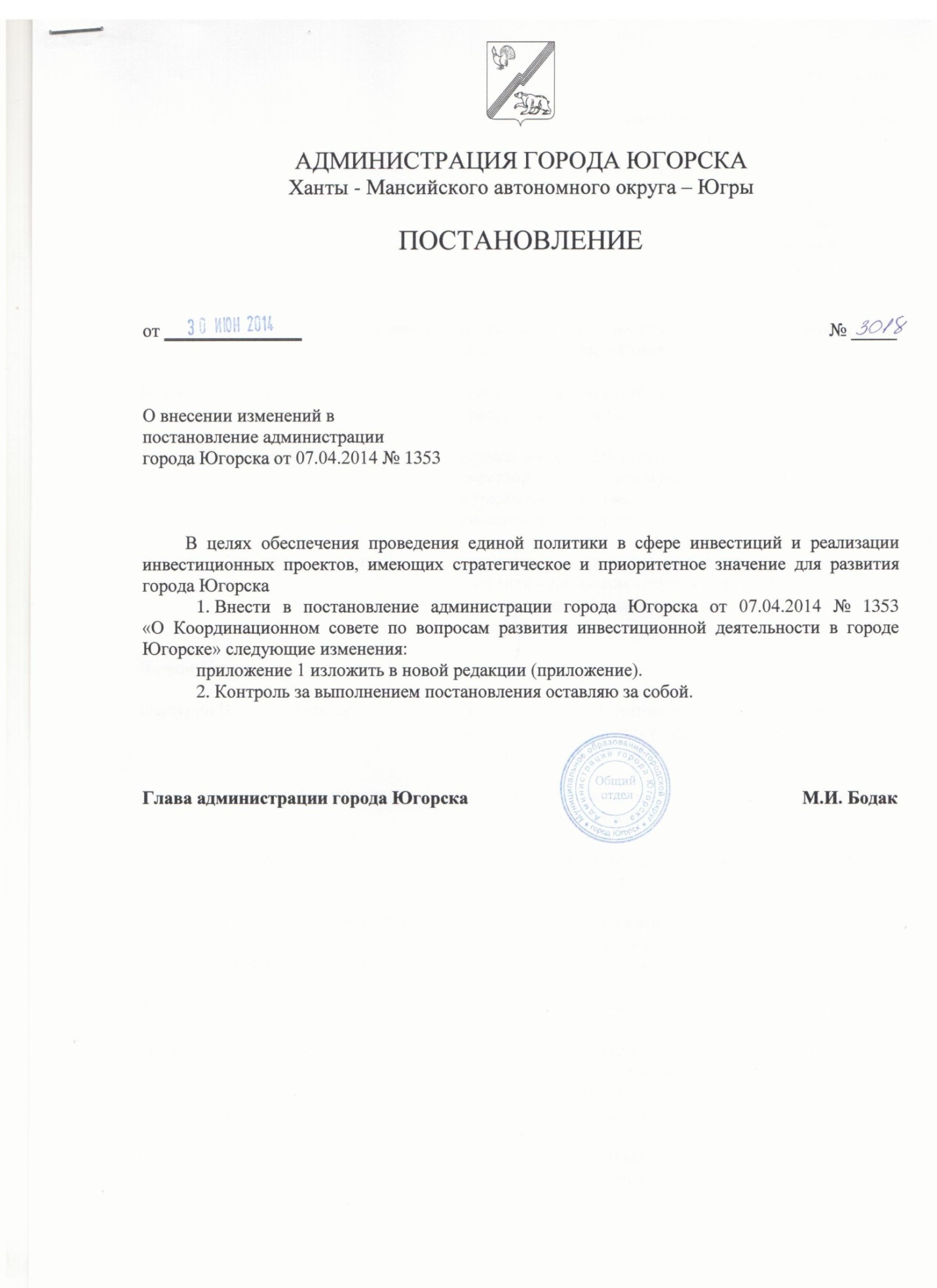 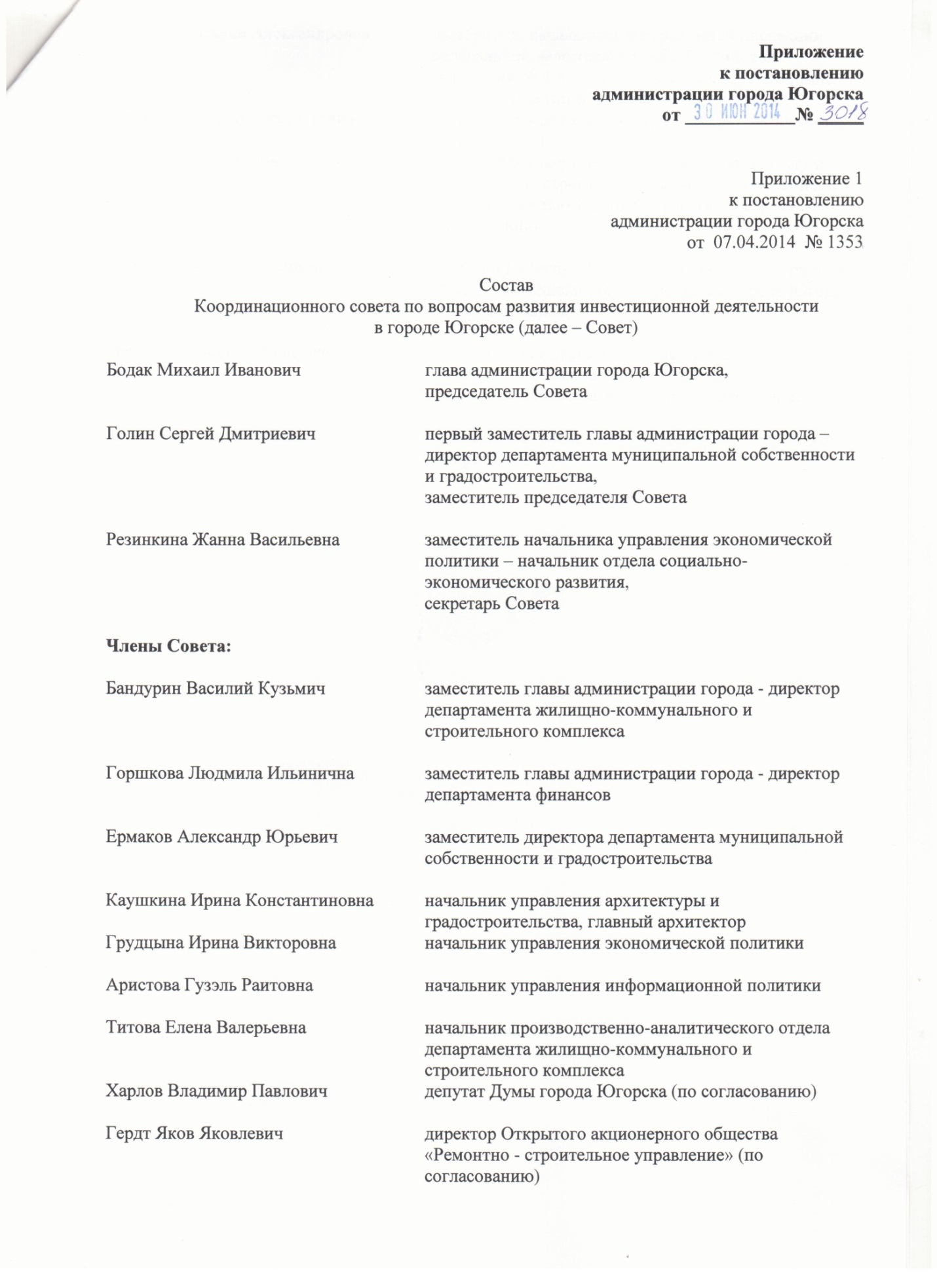 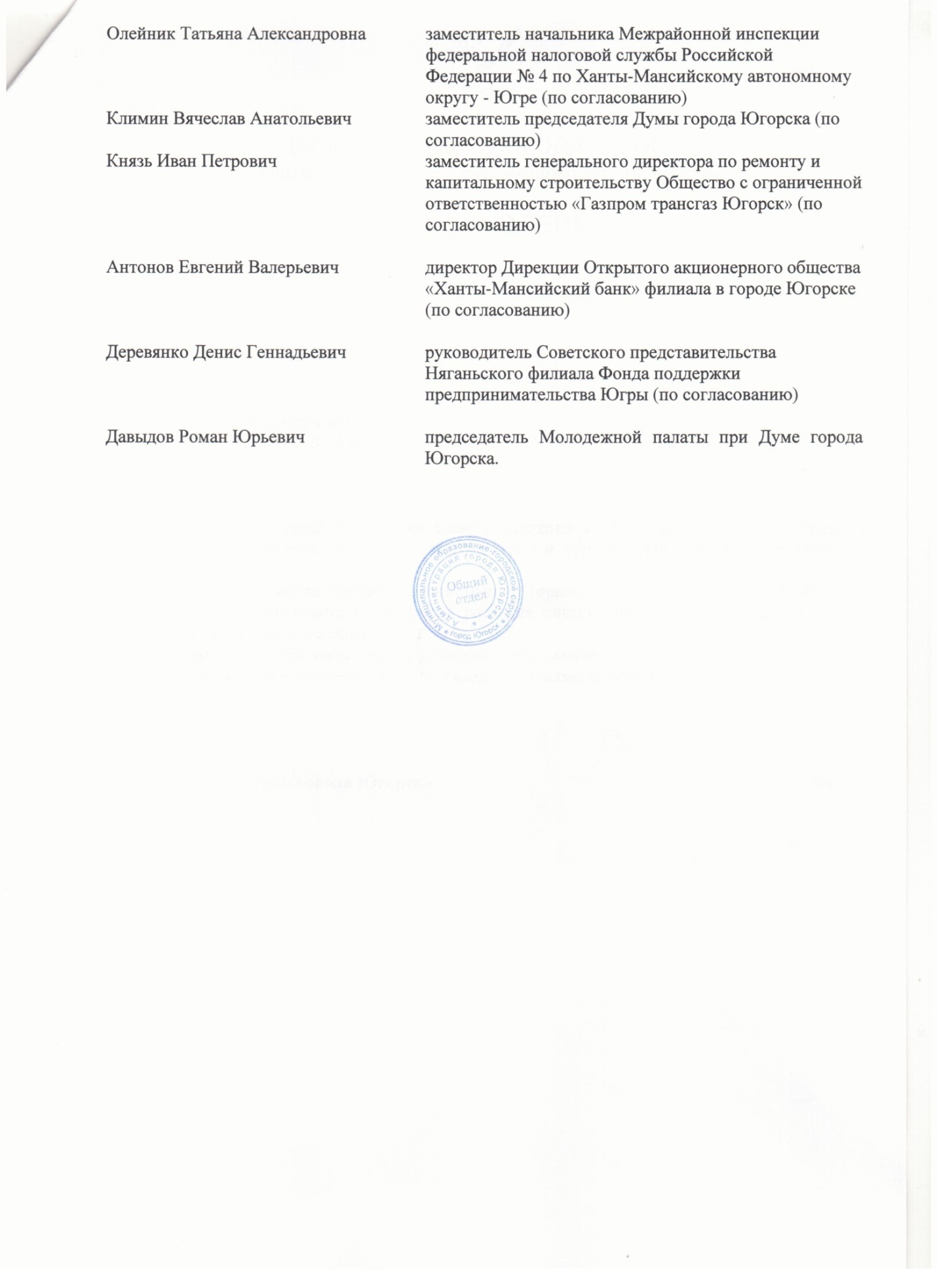 Бодак Михаил Ивановичглава администрации города Югорска,                                     председатель СоветаГолин Сергей Дмитриевичпервый заместитель главы администрации города – директор департамента муниципальной собственности и градостроительства,заместитель председателя СоветаРезинкина Жанна Васильевназаместитель начальника управления экономической политики – начальник отдела социально-экономического развития,секретарь Совета Бандурин Василий Кузьмичзаместитель главы администрации города - директор департамента жилищно-коммунального и строительного комплексаГоршкова Людмила Ильиничназаместитель главы администрации города - директор департамента финансовЕрмаков Александр Юрьевичзаместитель директора департамента муниципальной собственности и градостроительства Каушкина Ирина Константиновнаначальник управления архитектуры и градостроительства, главный архитекторГрудцына Ирина Викторовнаначальник управления экономической политики Аристова Гузэль Раитовнаначальник управления информационной политикиТитова Елена Валерьевнаначальник производственно-аналитического отдела департамента жилищно-коммунального и строительного комплексаХарлов Владимир Павловичдепутат Думы города Югорска (по согласованию)Гердт Яков Яковлевичдиректор ОАО «РСУ» (по согласованию)